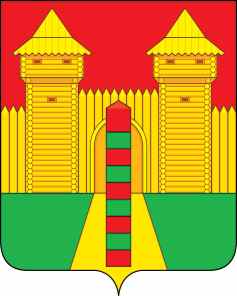 АДМИНИСТРАЦИЯ  МУНИЦИПАЛЬНОГО  ОБРАЗОВАНИЯ «ШУМЯЧСКИЙ   РАЙОН» СМОЛЕНСКОЙ  ОБЛАСТИПОСТАНОВЛЕНИЕот 09.02.2024г. № 59          п. ШумячиВ соответствии с Земельным кодексом Российской Федерации, Федеральным законом «О введении в действие Земельного кодекса Российской Федерации», приказом Федеральной службы государственной регистрации, кадастра и картографии от 19 апреля 2022г. № П/0148 «Об утверждении требований к подготовке схемы расположения земельного участка  или земельных участков на кадастровом плане территории и формату схемы расположения земельного участка или земельных участков на кадастровом плане территории при подготовке схемы расположения земельного участка или земельных участков на кадастровом плане территории в форме электронного документа, формы схемы расположения земельного участка или земельных участков на кадастровом плане территории, подготовка которой осуществляется в форме документа на бумажном носителе», на основании заявления главы Администрации Понятовского сельского поселения Бондаревой Натальи Борисовны от 05.02.2024г. (регистрационный № 150 от 05.02.2024г.)	Администрация муниципального образования «Шумячский район» Смоленской области	П О С Т А Н О В Л Я Е Т:1. Утвердить схему расположения земельного участка на кадастровом плане территории из категории земель – земли специального назначения, связанные с захоронениями, площадью 4360 кв.м., расположенного по адресу: Российская Федерация, Смоленская область, Шумячский район, Понятовское сельское поселение, д. Осово 1.2. Земельный участок, указанный в пункте 1 настоящего постановления, расположен в территориальной зоне Сп1 и в пределах кадастрового квартала 67:24:1230101.Разрешенное использование – ритуальная деятельность.3. Определить, что земельный участок, находящийся по адресу: Российская Федерация, Смоленская область, Шумячский район, Понятовское сельское поселение, д. Осово 1 разрешен для ритуальной деятельности.4. Определить, что Бондарева Наталья Борисовна имеет право на обращение без доверенности с заявлением об осуществлении государственного кадастрового учета земельного участка, указанного в пункте 1 настоящего постановления» 5. Срок действия настоящего постановления составляет два года.Об утверждении схемы расположения земельного участка на кадастровом плане территорииИ.п. Главы муниципального образования «Шумячский район» Смоленской области    Д.А. Каменев